Biographies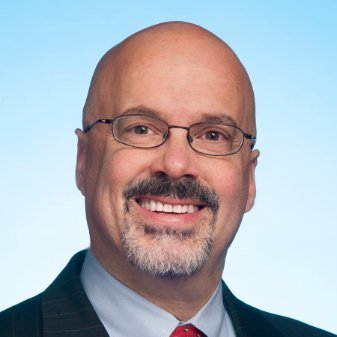 Jeff Diorio, Director, Treasury Strategies a Division of Novantas Jeff joined Treasury Strategies with 25+ years’ experience assisting corporate treasury and financial institutions in selection and delivery of vendor based financial systems. He has extensive experience with system design and implementation. His clients include corporate treasury, bank risk and settlement operations, investment operations. Jeff boasts operational management of SWIFT bureau as well as hosted and cloud based systems delivery. His specialties include system selection and design, project management, implementation management, hosting/ASP/Cloud based solutions.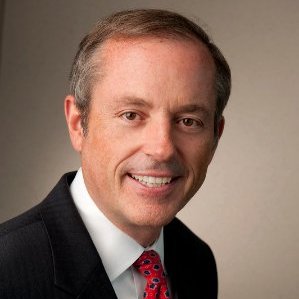 Bill Nelson, President & CEO, FS-ISACBill Nelson is the President and CEO of the Financial Services Information Sharing and Analysis Center (FS-ISAC).  The FS-ISAC is a non-profit association dedicated to protecting financial services firms from physical and cyberattacks.  FS-ISAC has over 7,000 members worldwide including banks, credit unions, payment processors, broker-dealers, third party service providers, and insurance companies.  The FS-ISAC fulfills its mission through the dissemination of trusted and timely information regarding physical and cyber security risks to its membership.  In 2013, FS-ISAC received the prestigious RSA Award for Excellence in Information Security. Also in that year, Mr. Nelson was named the fifth most influential person in the field of Financial Information Security by the publication Bank Info Security.  Before joining the FS-ISAC, Bill was the Executive Vice President of NACHA, The Electronic Payments Association from 1988 to 2006.  Prior to joining NACHA, Bill held several treasury management and lending positions within the banking industry.